St. James Episcopal Church95 Route 2A | Preston, CT 06365Church office: 860-889-0150Email: office@stjamespreston.orgWebsite: www.stjamespreston.org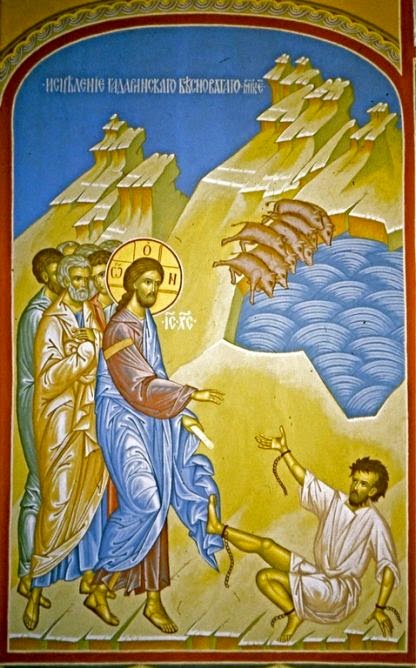 The Second Sunday after PentecostJune 19, 2022 – 9:00 amThe Reverend David Carter, CelebrantMyra Day, OrganistWelcomeThe Liturgy of the WordProcessional Hymn #372 Praise to the Living God!Celebrant:   Blessed be God: Father, Son, and Holy Spirit.People:      And blessed be his kingdom, now and for ever.  Amen.Celebrant:  The Lord be with you.People:      And also with you.Celebrant:  Let us pray. The CollectO Lord, make us have perpetual love and reverence for your holy Name, for you never fail to help and govern those whom you have set upon the sure foundation of your loving-kindness; through Jesus Christ our Lord, who lives and reigns with you and the Holy Spirit, one God, for ever and ever. Amen.The Gloria (spoken) Glory to God in the highest,
   and peace to his people on earth.                                                                                                                           Lord God, heavenly King,
   almighty God and Father,
   we worship you, we give you thanks,
   we praise you for your glory.                                                                                                                               Lord Jesus Christ, only Son of the Father,
   Lord God, Lamb of God,                                                                                                                                                           you take away the sin of the world:
   have mercy on us;                                                                                                                                                       you are seated at the right hand
   of the Father:
   receive our prayer.                                                                                                                                                 For you alone are the Holy One,
   you alone are the Lord,                                                                                                                                              you alone are the Most High,
Jesus Christ, with the Holy Spirit,
   in the glory of God the Father, Amen.The Lessons 1 Kings 19:1-4, 8-15aAhab told Jezebel all that Elijah had done, and how he had killed all the prophets with the sword. Then Jezebel sent a messenger to Elijah, saying, "So may the gods do to me, and more also, if I do not make your life like the life of one of them by this time tomorrow." Then he was afraid; he got up and fled for his life, and came to Beer-sheba, which belongs to Judah; he left his servant there. But he himself went a day's journey into the wilderness, and came and sat down under a solitary broom tree. He asked that he might die: "It is enough; now, O Lord, take away my life, for I am no better than my ancestors." He got up, and ate and drank; then he went in the strength of that food forty days and forty nights to Horeb the mount of God. At that place he came to a cave, and spent the night there. Then the word of the Lord came to him, saying, "What are you doing here, Elijah?" He answered, "I have been very zealous for the Lord, the God of hosts; for the Israelites have forsaken your covenant, thrown down your altars, and killed your prophets with the sword. I alone am left, and they are seeking my life, to take it away." He said, "Go out and stand on the mountain before the Lord, for the Lord is about to pass by." Now there was a great wind, so strong that it was splitting mountains and breaking rocks in pieces before the Lord, but the Lord was not in the wind; and after the wind an earthquake, but the Lord was not in the earthquake; and after the earthquake a fire, but the Lord was not in the fire; and after the fire a sound of sheer silence. When Elijah heard it, he wrapped his face in his mantle and went out and stood at the entrance of the cave. Then there came a voice to him that said, "What are you doing here, Elijah?" He answered, "I have been very zealous for the Lord, the God of hosts; for the Israelites have forsaken your covenant, thrown down your altars, and killed your prophets with the sword. I alone am left, and they are seeking my life, to take it away." Then the Lord said to him, "Go, return on your way to the wilderness of Damascus."The Word of the Lord.                                                                                                                                                        People: Thanks be to God.Psalm 421 As the deer longs for the water-brooks, *
so longs my soul for you, O God.2 My soul is athirst for God, athirst for the living God; *
when shall I come to appear before the presence of God?3 My tears have been my food day and night, *
while all day long they say to me,
"Where now is your God?"4 I pour out my soul when I think on these things: *
how I went with the multitude and led them into the house of God,5 With the voice of praise and thanksgiving, *
among those who keep holy-day.6 Why are you so full of heaviness, O my soul? *
and why are you so disquieted within me?7 Put your trust in God; *
for I will yet give thanks to him,
who is the help of my countenance, and my God.8 My soul is heavy within me; *
therefore I will remember you from the land of Jordan,
and from the peak of Mizar among the heights of Hermon.9 One deep calls to another in the noise of your cataracts; *
all your rapids and floods have gone over me.10 The Lord grants his loving-kindness in the daytime; *
in the night season his song is with me,
a prayer to the God of my life.11 I will say to the God of my strength,
"Why have you forgotten me? *
and why do I go so heavily while the enemy oppresses me?"12 While my bones are being broken, *
my enemies mock me to my face;13 All day long they mock me *
and say to me, "Where now is your God?"14 Why are you so full of heaviness, O my soul? *
and why are you so disquieted within me?15 Put your trust in God; *
for I will yet give thanks to him,
who is the help of my countenance, and my God.The EpistleGalatians 3:23-29Now before faith came, we were imprisoned and guarded under the law until faith would be revealed. Therefore the law was our disciplinarian until Christ came, so that we might be justified by faith. But now that faith has come, we are no longer subject to a disciplinarian, for in Christ Jesus you are all children of God through faith. As many of you as were baptized into Christ have clothed yourselves with Christ. There is no longer Jew or Greek, there is no longer slave or free, there is no longer male and female; for all of you are one in Christ Jesus. And if you belong to Christ, then you are Abraham's offspring, heirs according to the promise.The Word of the Lord.                                                                                                                                                    People: Thanks be to God.Sequence Hymn #686 Come, Thou Fount of Every Blessing Celebrant:   The Holy Gospel of our Savior Jesus Christ, according to Luke. People:       Glory to you, Lord Christ.The Gospel 					Luke 8:26-39Jesus and his disciples arrived at the country of the Gerasenes, which is opposite Galilee. As he stepped out on land, a man of the city who had demons met him. For a long time, he had worn no clothes, and he did not live in a house but in the tombs. When he saw Jesus, he fell down before him and shouted at the top of his voice, "What have you to do with me, Jesus, Son of the Most High God? I beg you, do not torment me" -- for Jesus had commanded the unclean spirit to come out of the man. (For many times it had seized him; he was kept under guard and bound with chains and shackles, but he would break the bonds and be driven by the demon into the wilds.) Jesus then asked him, "What is your name?" He said, "Legion"; for many demons had entered him. They begged him not to order them to go back into the abyss. Now there on the hillside a large herd of swine was feeding; and the demons begged Jesus to let them enter these. So he gave them permission. Then the demons came out of the man and entered the swine, and the herd rushed down the steep bank into the lake and was drowned. When the swineherds saw what had happened, they ran off and told it in the city and in the country. Then people came out to see what had happened, and when they came to Jesus, they found the man from whom the demons had gone sitting at the feet of Jesus, clothed and in his right mind. And they were afraid. Those who had seen it told them how the one who had been possessed by demons had been healed. Then all the people of the surrounding country of the Gerasenes asked Jesus to leave them; for they were seized with great fear. So he got into the boat and returned. The man from whom the demons had gone begged that he might be with him; but Jesus sent him away, saying, "Return to your home, and declare how much God has done for you." So he went away, proclaiming throughout the city how much Jesus had done for him.The Gospel of the Lord.                                                                                                                                                   People:  Praise to you, Lord Christ.The Homily			                     	                                                                     The Rev. David Carter Nicene Creed   (please stand)  							     	                      | BCP Page 358  We believe in one God,    the Father, the Almighty,    maker of heaven and earth,    of all that is, seen and unseen.We believe in one Lord, Jesus Christ,    the only Son of God,    eternally begotten of the Father,    God from God, Light from Light,    true God from true God,    begotten, not made,    of one Being with the Father.    Through him all things were made.    For us and for our salvation        he came down from heaven:    by the power of the Holy Spirit        he became incarnate from the Virgin Mary,        and was made man.    For our sake he was crucified under Pontius Pilate;        he suffered death and was buried.        On the third day he rose again            in accordance with the Scriptures;        he ascended into heaven            and is seated at the right hand of the Father.He will come again in glory to judge the living and the dead,        and his kingdom will have no end.We believe in the Holy Spirit, the Lord, the giver of life,     who proceeds from the Father and the Son.    With the Father and the Son he is worshiped and glorified.    He has spoken through the Prophets.    We believe in one holy catholic and apostolic Church.    We acknowledge one baptism for the forgiveness of sins.    We look for the resurrection of the dead,        and the life of the world to come. Amen.A short silence will be kept.Prayers of the People Form IV                                                                                                  |BCP page 388Let us pray for the Church and for the world.Grant, Almighty God, that all who confess your Name may be united in your truth, live together in your love, and reveal your glory in the world.SilenceLord, in your mercy
Hear our prayer.Guide the people of this land, and of all the nations, in the ways of justice and peace; that we may honor one another and serve the common good.SilenceLord, in your mercy
Hear our prayer.Give us all a reverence for the earth as your own creation, that we may use its resources rightly in the service of others and to your honor and glory.SilenceLord, in your mercy
Hear our prayer.Bless all whose lives are closely linked with ours, and grant that we may serve Christ in them, and love one another as he loves us.SilenceLord, in your mercy
Hear our prayer.Comfort and heal all those who suffer in body, mind, or spirit; give them courage and hope in their troubles, and
bring them the joy of your salvation.SilenceLord, in your mercy
Hear our prayer.We commend to your mercy all who have died, that your will for them may be fulfilled; and we pray that we may share with all your saints in your eternal kingdom.SilenceLord, in your mercy
Hear our prayer.The Celebrant adds a concluding Collect.Confession of SinCelebrant:  Let us confess our sins against God and our neighbor.~silence~Celebrant and the People:Most merciful God, we confess that we have sinned against you in thought, word, and deed, by what we have done, and by what we have left undone. We have not loved you with our whole heart; we have not loved our neighbors as ourselves. We are truly sorry and we humbly repent. For the sake of your Son Jesus Christ, have mercy on us and forgive us; that we may delight in your will, and walk in your ways,
to the glory of your Name. Amen.AbsolutionCelebrant: Almighty God have mercy on you, forgive you all your sins through our Lord Jesus Christ, strengthen you in all goodness, and by the power of the Holy Spirit keep you in eternal life. Amen.The PeaceThe peace of the Lord be always with you.People: And also with you.† THE HOLY COMMUNION †Offertory Hymn #388 O Worship the King, All Glorious Above! Vs. 1-3 The Presentation of the Gifts: The Doxology	Praise God from whom all blessings flow,	Praise Him all creatures here below,	Praise Him above ye heavenly hosts.	Praise Father, Son and Holy Ghost. Amen.                                                                 † THE GREAT THANKSGIVING †Eucharistic Prayer A       									| BCP Page 361Celebrant: 	The Lord be with you.People:	And also with you.Celebrant:	Lift up your hearts.People:	We lift them to the Lord.Celebrant:	Let us give thanks to the Lord our God. People:	It is right to give him thanks and praise.Celebrant: It is right, and a good and joyful thing, always and everywhere to give thanks to you, Father Almighty, Creator of heaven and earth through Jesus Christ our Lord. Through Jesus Christ our Lord. In fulfillment of his true promise, the Holy Spirit came down from heaven, lighting upon the disciples, to teach them and to lead them into all truth; uniting people of many tongues in the confession of one faith, and giving to your Church the power to serve you as a royal priesthood, and to preach the Gospel to all nations. Therefore we praise you, joining our voices with Angels and Archangels and with all the company of heaven, who for ever sing this hymn to proclaim the glory of your Name:Celebrant and People:Holy, holy, holy Lord, God of power and might, heaven and earth are full of your glory.Hosanna in the highest.Blessed is he who comes in the name of the Lord.Hosanna in the highest.Celebrant: Holy and gracious Father: In your infinite love you made us for yourself; and, when we had fallen into sin and become subject to evil and death, you, in your mercy, sent Jesus Christ, your only and eternal Son, to share our human nature, to live and die as one of us, to reconcile us to you, the God and Father of all. He stretched out his arms upon the cross, and offered himself in obedience to your will, a perfect sacrifice for the whole world.On the night he was handed over to suffering and death, our Lord Jesus Christ took bread; and when he had given thanks to you, he broke it, and gave it to his disciples, and said, “Take, eat: This is my Body, which is given for you. Do this for the remembrance of me.”After supper he took the cup of wine; and when he had given thanks, he gave it to them, and said, “Drink this, all of you: This is my Blood of the new Covenant, which is shed for you and for many for the forgiveness of sins. Whenever you drink it, do this for the remembrance of me.”Therefore we proclaim the mystery of faith:Celebrant and People:Christ has died.Christ is risen.Christ will come again.Celebrant: We celebrate the memorial of our redemption, O Father, in this sacrifice of praise and thanksgiving. Recalling his death, resurrection, and ascension, we offer you these gifts.Sanctify them by your Holy Spirit to be for your people the Body and Blood of your Son, the holy food and drink of new and unending life in him. Sanctify us also that we may faithfully receive this holy Sacrament, and serve you in unity, constancy, and peace; and at the last day bring us with all your saints into the joy of your eternal kingdom.All this we ask through your Son Jesus Christ. By him, and with him, and in him, in the unity of the Holy Spirit all honor and glory is yours, Almighty Father, now and for ever.  Amen.And now, as our Savior Christ has taught us, we are bold to say, The Lord’s Prayer               									 | BCP Page 364                                                 Our Father, who art in heaven,    hallowed be thy Name,    thy kingdom come,   thy will be done,       on earth as it is in heaven. Give us this day our daily bread. And forgive us our trespasses,      as we forgive those        who trespass against us. And lead us not into temptation,      but deliver us from evil. For thine is the kingdom,      and the power, and the glory,     for ever and ever. Amen.The Breaking of the Bread  Celebrant:  Christ our Passover is sacrificed for us,People:      Therefore let us keep the feast.Celebrant: The Gifts of God for the People of God.~silence~A Prayer for CommunionCelebrant: Let us pray.Celebrant and People: God of love and grace, of justice and peace, we give you thanks that in the Holy Sacrament you assure us of your presence within us, within the body of Christ, and the faithful through all the generations. Grant that we who have witnessed anew these holy mysteries, even when unable to receive the physical elements of the Sacrament, may be moved by your indwelling Spirit ever more fully to embody your holy and life-giving presence, reshaping in your likeness that world around us, until we are gathered at last into the fullness of your glorious and eternal presence; through Christ our Risen Lord. Amen.Communion Hymn #411 O Bless the Lord, My Soul! A Prayer after CommunionCelebrant: Let us pray. Celebrant and People:Almighty and everliving God, we thank you for feeding us with the spiritual food of the most precious Body and Blood of your Son our Savior Jesus Christ; and for assuring us in these holy mysteries that we are living members of the Body of your Son, and heirs of your eternal kingdom. And now, Father, send us out to do the work you have given us to do, to love and serve you as faithful witnesses of Christ our Lord. To him, to you, and to the Holy Spirit, be honor and glory, now and for ever. Amen.Blessing †Recessional Hymn #529 In Christ There is No East or WestThe Dismissal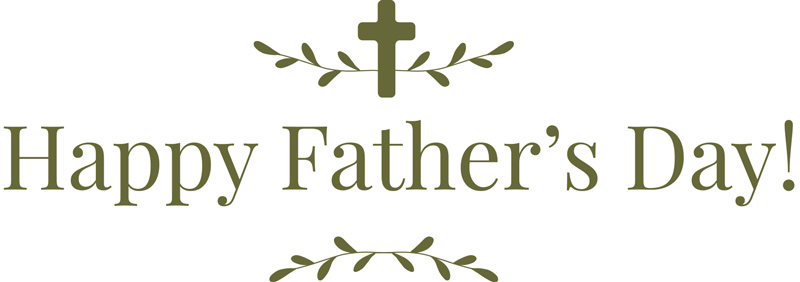 AnnouncementsOWL Luncheon: July 14th at 12pm in the St. James Parish Hall. Vestry Meeting:  June 21st at 7pm on Zoom. Scripture & Compline: Thursdays, 7pm on Zoom.Guided Healing Prayers: On hiatus until further notice. Please continue to keep the Preston Food Pantry in mind. You may place your food items, cosmetics, toiletries, cleaning products, cat/dog food, etc... in the blue box in the church lobby. We appreciate your kind consideration.